DESCRIPTIF TYPE ECOPHONECOPHON SOLO TEXTILE SQUARE                                                                                                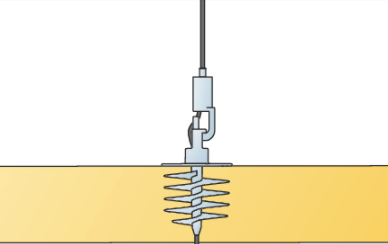 Le système sera composé de panneaux flottants acoustiques en laine de verre type Ecophon Solo Textile Square entièrement couvert d’un textile en dimensions 1200x1200x40 mm suspendus horizontalement, ayant un poids de 8 kg/pièce. Les panneaux seront installés avec Connect vis d’ancrage spéciales, sans aucune fixation ni ossature visible d’en dessous et Connect câbles de suspension ajustables ou Connect fixations directes réglables, pour permettre de les disposer en différents angles d’inclinaison.Les deux faces et les bords du panneau seront recouverts d’un textile polyester de haute qualité dans une gamme de 7 couleurs originales. Installation : Le système devra être mis en œuvre selon le schéma de montage M482. Apparence visuelle : Sept couleurs disponibles incluant les informations sur la réflexion à la lumière et la nuance de couleur selon le standard NCS.Performance d’absorption acoustique : La performance d’absorption acoustique d’Ecophon Solo Textile sera mesurée en aire d’absorption équivalente (Aeq, m² Sabin par unité) selon la norme EN ISO 354.Accessibilité : Les panneaux seront démontables et l’accroche sécurisée des crochets ajustables aux vis empêchera tout décrochement accidentel.Sécurité incendie : Les panneaux auront une classe de réaction au feu B-s1, d0 selon la norme EN 13501-1. Le système de suspension sera classé A1. Le panneau en laine de verre sera testé et classé non combustible selon la norme EN ISO 1182Stabilité mécanique : Les panneaux devront rester 100% stable dans des environnements pouvant atteindre 70% d’humidité relative à une température de 25°C . Ils seront testés suivant la norme EN 13964 :2014, Annexe F.Qualité de l’air intérieur et bien-être : Les dalles bénéficieront du niveau d’émission de substances volatiles dans l’air intérieur (Arrêté du 19 avril 2011), de classe A. Les dalles seront dépourvues de substances préoccupantes (SVHC) supérieures à 100 ppm, tel que définie par le règlement européen REACH (n°1907/2006).Circularité : Les panneaux seront 100% recyclables.Marquage CE : Le système sera marqué CE, selon la norme harmonisée EN 13964 :2014 (plafonds suspends, exigences et méthodes d’essais) incluant une déclaration de performance (Dop).Entretien : Le panneau pourra être épousseté à l’air comprimé ou dépoussiéré à l'aspirateur ou nettoyé avec un chiffon humide une fois par semaine.SoloEpHttAeq, Aire d'Absorption équivalente par panneau(m² sabin)Aeq, Aire d'Absorption équivalente par panneau(m² sabin)Aeq, Aire d'Absorption équivalente par panneau(m² sabin)Aeq, Aire d'Absorption équivalente par panneau(m² sabin)Aeq, Aire d'Absorption équivalente par panneau(m² sabin)Aeq, Aire d'Absorption équivalente par panneau(m² sabin)Dimmmmm125 Hz250 Hz500 Hz1000 Hz2000 Hz4000 Hz1200x1200402000,41,42,02,42,32,21200x1200404000,41,31,82,72,72,61200x12004010000,31,12,12,93,03,0